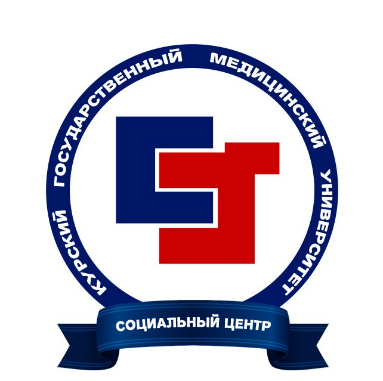 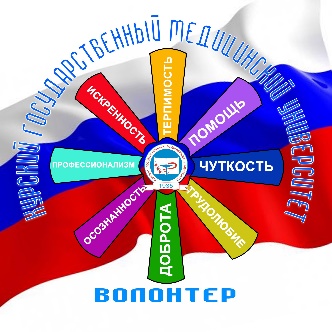 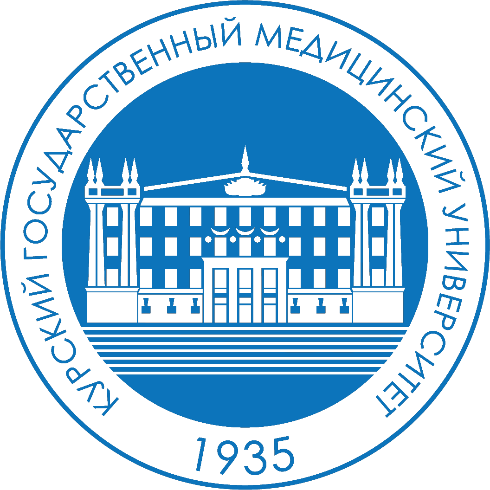 ИНФОРМАЦИОННОЕ ПИСЬМОVII ВСЕРОССИЙСКИЙ ФОРУМ «ПРОФЕССИОНАЛЬНО ОРИЕНТИРОВАННОЕ ВОЛОНТЕРСТВО: АКТУАЛЬНОЕ СОСТОЯНИЕ И ПЕРСПЕКТИВЫ РАЗВИТИЯ»17 апреля 2020 годаОрганизатор:Федеральное государственное бюджетное образовательное учреждение высшего образования «Курский государственный медицинский университет» Министерство здравоохранения Российской Федерации.Более десяти лет Курский государственный медицинский университет способствует развитию волонтерского движения,  стартовой площадкой популяризации волонтерского движения в г. Курске, мотивации участия в добровольческих объединениях и развития социального партнерства с образовательными и общественными организациями. На сегодняшний день в вузе функционируют 30 профессионально ориентированных волонтерских отрядов, в которые вовлечены более 1000 студентов. Идеи  Форума созвучны актуальным документам и тенденциям  развития волонтерства в России и системе здравоохранения.  Оргкомитет: Председатель: Виктор Анатольевич Лазаренко, ректор, заслуженный врач РФ, доктор медицинских наук, профессор, заведующий кафедрой хирургических болезней ФПО КГМУ, депутат Курской областной Думы, почетный гражданин города Курска.Заместитель Председателя: Татьяна Алексеевна Шульгина, проректор по воспитательной работе, социальному развитию и связям с общественностью КГМУ, заведующий кафедрой социальной работы и безопасности жизнедеятельности КГМУ, доцент, кандидат психологических наук.Члены Оргкомитета:Наталья Александровна Кетова - начальник Социального центра КГМУ, ассистент кафедры социальной работы и безопасности жизнедеятельности КГМУ.Непочатых Елена Павловна – специалист Социального центра КГМУ, доцент кафедры социальной работы и безопасности жизнедеятельности КГМУ, кандидат психологических наук.Бросалин Дмитрий Александрович – тьютор социального центра КГМУАлюшина Дарья Сергеевна – специалист социального центра КГМУ.Барсова Дарья Алексеевна – председатель штаба волонтерских отрядов КГМУ.Бегларян Анна Гагиковна – заместитель председателя штаба волонтерских Чурикова Мария Андреевна – пресс-секретарь штаба волонтерских отрядов.отрядов.Остальцева Анастасия Романовна – координатор профилактического направления ВОД «Волонтеры-медики» в Курской области.Проняева Татьяна Викторовна – член штаба волонтерских отрядов, руководитель проекта «As-onco».Дроздова Татьяна Анатольевна – член штаба волонтерских отрядов,  волонтер проекта «Геркулес».Цель Форума: обсуждение актуальных проблем добровольческого движения  и обмен опытом по организации, функционированию, реализации волонтерских проектов.Задачи Форума:обсуждение проблем и перспектив развития профессионально ориентированного волонтерства;повышение престижа работы добровольцев как возможности овладения будущей профессией;создание условий для освоения первичного профессионального опыта через волонтерскую деятельность; обмен инновационными технологиями организации волонтерского движения;продвижение ценности социального партнерства в организации волонтерского движения.Участники Форума:руководители, кураторы, лидеры и участники волонтерских отрядов;руководители социально-ориентированных проектов, направленных на развитие добровольчества из числа преподавателей и студентов; представители НКО, общественных и образовательных организаций, курирующих волонтерскую деятельность; желающие заняться волонтерской деятельностью.Финансирование Форума:Расходы по созданию инфраструктуры, организации дискуссионной и образовательных программ, общих мероприятий, культурно-творческой за счет организаторов Форума, партнеров и спонсоров.Транспортные расходы для проезда на Форум и обратно и проживание участники Форума осуществляются за счет командирующих их на Форум организаций, либо несут самостоятельно.Размещение участников форума из числа студентов  в общежитии КГМУ возможно по договоренности.Форматы Форума:Пленарное заседание. Предмет обсуждения: профессионально ориентированное волонтерство как инструмент построения архитектуры волонтерства в будущем.Маршрутная играПроблематика рабочих площадок: социальное партнерство, событийное волонтерство, подготовка волонтеров сопровождения массовых мероприятий к внештатным ситуациям, добровольчество за здоровый образ жизни, профессиональная ориентация волонтеров.  Практикум по организации первой помощи в очаге массовых потерьОриентирован на событийное добровольчество, включающее умение оказывать первую помощь, ориентироваться в экстренных ситуациях.Саммит школьных отрядов «Волонтеров-медиков»Площадка направлена на обмен опытом и обсуждение важнейших достижений и проблем в работе школьных добровольческих отрядов. Мастер-класс от Курского отделения ВОД «Волонтеры-медики»Включает в себя установку проблематики медицинского добровольчества, а также отработку профессиональных навыков, связанных с проведением профилактики заболеваний населения.Форсайт-сессия «Международное волонтерство: актуальное состояние и перспективы реализации в регионе». Обсуждение проблем развития международного волонтерства в среде иностранных студентов медиков. Форсайт-сессия проводится на английском языке.Научно-практическая конференция «Профессионально ориентированное волонтерство: актуальное состояние и перспективы»Предполагаемые направления научно-практической конференции: Профессиональная ориентация волонтеров как ресурс личностного становления будущего специалиста; Социальное партнерство в контексте волонтерской деятельности;Развитие новых направлений волонтерской деятельности;Профессионально ориентированное волонтерство как средство развития профессиональной идентичности.Официальный язык конференции: русский.Формы участия в конференции: Очная (выступление с докладом, публикация в сборнике научных трудов).Заочная (публикация в сборнике научных трудов).Дистанционное участие в скайп-конференции.Издание сборника научных трудов с присвоением ISBN и размещением в системе Российского индекса научного цитирования (РИНЦ) предполагается к началу работы Форума. Публикация в сборнике бесплатная. Статьи публикуются по итогам отбора рецензентами.Срок приема материалов до 17 апреля 2020 года. Заявку (Приложение 1) и статьи направлять отдельным файлом в электронном варианте с пометкой «Форум» на e-mail: tsentrkgmu137@mail.ru.  Требования к техническому оформлению статей следующие:шрифт – Times New Roman, размер шрифта - 14 пт, поля по  с каждой стороны, междустрочный интервал - одинарный, интервал перед и после абзаца - 0 пт (отсутствует), отступ красной строки - 1,25 см (использовать настройки на линейке, а не пробелы), объем – 5-8 страниц;в заголовке статьи указывается название, фамилии и инициалы авторов, полное наименование организации, представляемой авторами (допускаются сокращения формы собственности и организационно-правовой формы: ГОУ ВПО, ООО и т. д.); в том случае, если авторы публикации работают или учатся в разных организациях, для корректного индексирования работы в наукометрических системах, обязательно указывайте сносками их отношение к организациям;статья может быть иллюстрирована черно-белыми таблицами и диаграммами, которые выполняются при помощи функций Microsoft Word и должны быть редактируемыми; на иллюстративный материал в тексте должны быть даны ссылки (см. рисунок . диаграмму 2 и т. п.);после основного текста статьи приводится нумерованный список использованной литературы; ссылки на литературу по тексту даются указанием номера источника в списке в квадратных скобках (сноски внизу страницы не допускаются);после списка литературы приводятся сведения об авторах, включающие Ф.И.О. (полностью), место работы (учебы), должность (специальность), адрес электронной почты (хотя бы для одного автора);при желании авторов принять очное участие в конференции приводятся сведения об организации, на руководителя которой может быть направлено письмо с персональным приглашением - полное наименование организации, Ф.И.О. и должность руководителя, факс или электронная почта.Образец оформления статьи:Инновационные формы работы волонтеров в инклюзивной среде.Иванов И. И., Петров А. А.ФГБОУ ВО «Курский государственный медицинский университет»ФГБОУ ВО «Курский государственный университет»Текст ТекстТекстТекстТекстТекстЛитература:…Сведения об авторах:Иванов Иван Иванович – ассистент кафедры философии ФГБОУ ВО «Курский государственный медицинский университет» Минздрава России, e-mail: ivanov@xmail.ruПетров Александр Андреевич - …Материалы, поступившие позднее 17 апреля 2020 года,  не соответствующие тематике Форума и правилам оформления и не содержащие исследовательскую составляющую, опубликованы не будут. Авторы статей несут ответственность за содержание и грамотность предоставленных материалов. По итогам очного участия в конференции лучшие доклады будут награждены дипломами I, II и III степени. Оценивание доклада будет произведен по следующим критериям: качество доклада (композиция, полнота представления работы, подходов, результатов; аргументированность и убежденность); полнота раскрытия выбранной тематики при защите; представление проекта (культура речи, манера, использование наглядных средств, чувство времени, импровизационное начало, держание внимания аудитории); ответы на вопросы (полнота, аргументированность, логичность, убежденность, дружелюбие); Проявление глубины и широты представлений по излагаемой теме (объём и глубина знаний по теме, эрудиция).Издание представляет собой некоммерческий просветительский проект, публикация материалов для авторов бесплатная, авторские гонорары не выплачиваются.                                                                                                                                                                                                           Контактные данные:е-mail: tsentrkgmu137@mail.ruСоциальный центр КГМУ – тел. 8(4712)58-89-92 (с 13:00 до 17:00)Организаторы: Кетова Наталья Александровна - тел. 89092360979                          Непочатых Елена Павловна - тел. 89202642489                          Алюшина Дарья Сергеевна - тел. 89155109003Приложение 1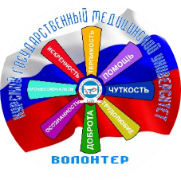 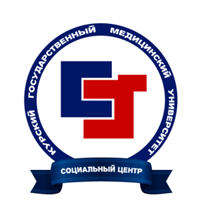 Образец заявки    Обязательно для студенческих научных статей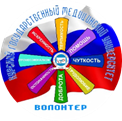 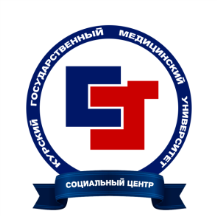 ФИОМесто работы, учебы (название, адрес)ДолжностьКонтактный телефонE-mailНаучный руководительДолжность научного руководителяУченая степень, звание научного руководителяФормы участия в конференции:Очная (выступление с докладом, публикация в сборнике научных трудов).Заочная (публикация в сборнике научных трудов).Дистанционное участие в скайп-конференции.Название статьиФорма участия в мастер-классе (ведущий, участник); проблематика мастер-классаУчастие в Круглом столе (да; нет); проблематика выступления